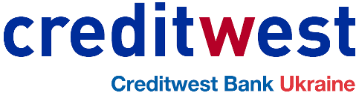 ІНФОРМАЦІЯпро істотні характеристики послуги банківського вкладу (депозиту) «Класичний Плюс»(ця інформація містить загальні умови залучення Банком у вклади (депозити) коштів клієнтів та не є пропозицією з надання цих послуг)I. Загальна інформація№
з/пВид інформаціїІнформація для заповнення банкомІнформація для заповнення банкомІнформація для заповнення банком1233311. Інформація про банк1. Інформація про банк1. Інформація про банк1. Інформація про банк2НайменуванняАкціонерне товариство “ВЕСТ ФАЙНЕНС ЕНД КРЕДИТ БАНК” (скорочене найменування АТ «КРЕДИТВЕСТ БАНК»)Акціонерне товариство “ВЕСТ ФАЙНЕНС ЕНД КРЕДИТ БАНК” (скорочене найменування АТ «КРЕДИТВЕСТ БАНК»)Акціонерне товариство “ВЕСТ ФАЙНЕНС ЕНД КРЕДИТ БАНК” (скорочене найменування АТ «КРЕДИТВЕСТ БАНК»)3Номер і дата видачі банківської ліцензіїБанківська ліцензія №235 від 14.11.2011Генеральна ліцензія на здійснення валютних операцій №235-3 від 04.11.2016https://www.creditwest.ua/uk/about-us/statutory-documents/Банківська ліцензія №235 від 14.11.2011Генеральна ліцензія на здійснення валютних операцій №235-3 від 04.11.2016https://www.creditwest.ua/uk/about-us/statutory-documents/Банківська ліцензія №235 від 14.11.2011Генеральна ліцензія на здійснення валютних операцій №235-3 від 04.11.2016https://www.creditwest.ua/uk/about-us/statutory-documents/4АдресаУкраїна, 01054, м. Київ, вул. Леонтовича, 4, літера «А, A1»Україна, 01054, м. Київ, вул. Леонтовича, 4, літера «А, A1»Україна, 01054, м. Київ, вул. Леонтовича, 4, літера «А, A1»5Номер контактного(них) телефону(ів)+38 (044) 365-00-01, факс +38 (044) 365-00-04+38 (044) 365-00-01, факс +38 (044) 365-00-04+38 (044) 365-00-01, факс +38 (044) 365-00-046Адреса електронної поштиinfo@creditwest.uainfo@creditwest.uainfo@creditwest.ua7Адреса офіційного вебсайтаhttps://www.creditwest.uahttps://www.creditwest.uahttps://www.creditwest.ua82. Основні умови банківського вкладу (депозиту)2. Основні умови банківського вкладу (депозиту)2. Основні умови банківського вкладу (депозиту)2. Основні умови банківського вкладу (депозиту)9Процентна ставка на вклад (депозит), відсотки річнихUAHгривняUSDдолар СШАEURЄвро9Процентна ставка на вклад (депозит), відсотки річнихвід 6,00% до 8,50% річнихвід 0,25% до 2,50% річнихвід 0,25% до 1,75% річних9Додаткові ставки, якщо сума дорівнює/перевищує:1 000 000 +0,50%40 000+0,25%35 000+0,25%10Строк вкладу (депозиту)від 1 до 18 місяціввід 1 до 18 місяціввід 1 до 18 місяців10Нестандартний строк депозитуУ випадках, коли строк депозиту за вимогою клієнта відрізняється від вищевказаних стандартних строків, застосовується відсоткова ставка, передбачена для меншого з найближчих стандартних строків (наприклад, якщо строк депозиту 100 днів, надається відсоткова ставка за 3 міс., якщо 55 днів - за 1 міс.)У випадках, коли строк депозиту за вимогою клієнта відрізняється від вищевказаних стандартних строків, застосовується відсоткова ставка, передбачена для меншого з найближчих стандартних строків (наприклад, якщо строк депозиту 100 днів, надається відсоткова ставка за 3 міс., якщо 55 днів - за 1 міс.)У випадках, коли строк депозиту за вимогою клієнта відрізняється від вищевказаних стандартних строків, застосовується відсоткова ставка, передбачена для меншого з найближчих стандартних строків (наприклад, якщо строк депозиту 100 днів, надається відсоткова ставка за 3 міс., якщо 55 днів - за 1 міс.)11Валюта вкладу (депозиту)Гривня (UAH), долар США (USD), Євро (EUR)Гривня (UAH), долар США (USD), Євро (EUR)Гривня (UAH), долар США (USD), Євро (EUR)12Мінімальна сума вкладу (депозиту)100 000 гривень, 3 000 доларів США, 3 000 Євро100 000 гривень, 3 000 доларів США, 3 000 Євро100 000 гривень, 3 000 доларів США, 3 000 Євро13Строк, протягом якого клієнт повинен розмістити суму коштів на вклад (депозит) з дня укладення договору, днівНа дату підписання договору банківського вкладуНа дату підписання договору банківського вкладуНа дату підписання договору банківського вкладу14Вид договору банківського вкладу (депозиту)Вклад строковийВклад строковийВклад строковий15Умови зняття (часткового зняття) вкладу (депозиту) протягом строку дії договору банківського вкладу (депозиту)Не передбачаєтьсяНе передбачаєтьсяНе передбачається16Умови поповнення вкладу (депозиту) протягом строку дії договору банківського вкладу (депозиту)Не передбачаєтьсяНе передбачаєтьсяНе передбачається17Порядок повернення вкладу (депозиту)Перерахування на поточний рахунок клієнта, зазначений у договоріПерерахування на поточний рахунок клієнта, зазначений у договоріПерерахування на поточний рахунок клієнта, зазначений у договорі18Виплата відсотків за вкладом (депозитом)Перерахування на поточний рахунок клієнта, відкритий в банку:- щомісячно, першого робочого дня кожного місяця за попередній місяць та в дату повернення вкладуПерерахування на поточний рахунок клієнта, відкритий в банку:- щомісячно, першого робочого дня кожного місяця за попередній місяць та в дату повернення вкладуПерерахування на поточний рахунок клієнта, відкритий в банку:- щомісячно, першого робочого дня кожного місяця за попередній місяць та в дату повернення вкладу19Порядок нарахування відсотків на суму вкладу (депозиту): з дня, наступного за днем надходження до Банку грошових коштів, до дня, який передує дню повернення грошових коштів або списання з вкладного (депозитного) рахунку вкладника з інших підставПорядок нарахування відсотків на суму вкладу (депозиту): з дня, наступного за днем надходження до Банку грошових коштів, до дня, який передує дню повернення грошових коштів або списання з вкладного (депозитного) рахунку вкладника з інших підставПорядок нарахування відсотків на суму вкладу (депозиту): з дня, наступного за днем надходження до Банку грошових коштів, до дня, який передує дню повернення грошових коштів або списання з вкладного (депозитного) рахунку вкладника з інших підставПорядок нарахування відсотків на суму вкладу (депозиту): з дня, наступного за днем надходження до Банку грошових коштів, до дня, який передує дню повернення грошових коштів або списання з вкладного (депозитного) рахунку вкладника з інших підстав20Автоматичне продовження строку дії договору банківського вкладу (депозиту) згідно з умовами договоруТакМожливість автоматичної пролонгації обирається клієнтом на етапі укладення договору банківського вкладу на той же період або на період визначений договором у випадку якщо клієнт не прийшов до Банку щоб забрати вклад в кінці строку дії договору або не надіслав до Банку відповідну вимогу про небажання пролонгувати депозит. У випадку пролонгації, буде застосована відсоткова ставка що діє згідно з дійсними тарифами Банку.ТакМожливість автоматичної пролонгації обирається клієнтом на етапі укладення договору банківського вкладу на той же період або на період визначений договором у випадку якщо клієнт не прийшов до Банку щоб забрати вклад в кінці строку дії договору або не надіслав до Банку відповідну вимогу про небажання пролонгувати депозит. У випадку пролонгації, буде застосована відсоткова ставка що діє згідно з дійсними тарифами Банку.ТакМожливість автоматичної пролонгації обирається клієнтом на етапі укладення договору банківського вкладу на той же період або на період визначений договором у випадку якщо клієнт не прийшов до Банку щоб забрати вклад в кінці строку дії договору або не надіслав до Банку відповідну вимогу про небажання пролонгувати депозит. У випадку пролонгації, буде застосована відсоткова ставка що діє згідно з дійсними тарифами Банку.21Попередження: внесення Банком будь-яких змін до договору банківського вкладу (депозиту) здійснюється лише за згодою клієнта (сторони договору), якщо інше не встановлено договором або законодавством України.Процентна ставка у розмірі, що вказаний в Розділі 1 «Загальні умови банківського вкладу» Договору, може бути змінена у сторону збільшення або зменшення виключно за погодженням Сторін, шляхом підписання Додаткової угоди до Договору. Банк має право запропонувати внести зміни до Розділу 2 «Правила обслуговування вкладних (депозитних) рахунків у АТ «КРЕДИТВЕСТ БАНК» Договору, шляхом оприлюднення таких змін за 30 (тридцять) календарних днів до дати набрання ними чинності, на інформаційних носіях (рекламних буклетах, інформаційних дошках і т.п.), розташованих у доступних для Вкладника місцях операційних залів Банку, а також на інтернет-сторінці Банку www.creditwest.ua. Вкладник приймає на себе обов’язок самостійно відстежувати наявність/відсутність пропозицій про внесення змін до Договору на офіційному сайті Банку та/або на інформаційних носіях, розташованих у приміщеннях Банку.  У випадку, якщо Вкладник не погоджується зі змінами до Розділу 2 Договору, він має право, до дати, з якої застосовуватимуться зміни, розірвати цей Договір. Зміни до Розділу 2 Договору вважаються такими, що погоджені Вкладником, якщо до дати, з якої вони застосовуватимуться, Вкладник не повідомить Банк про розірвання цього Договору.Попередження: внесення Банком будь-яких змін до договору банківського вкладу (депозиту) здійснюється лише за згодою клієнта (сторони договору), якщо інше не встановлено договором або законодавством України.Процентна ставка у розмірі, що вказаний в Розділі 1 «Загальні умови банківського вкладу» Договору, може бути змінена у сторону збільшення або зменшення виключно за погодженням Сторін, шляхом підписання Додаткової угоди до Договору. Банк має право запропонувати внести зміни до Розділу 2 «Правила обслуговування вкладних (депозитних) рахунків у АТ «КРЕДИТВЕСТ БАНК» Договору, шляхом оприлюднення таких змін за 30 (тридцять) календарних днів до дати набрання ними чинності, на інформаційних носіях (рекламних буклетах, інформаційних дошках і т.п.), розташованих у доступних для Вкладника місцях операційних залів Банку, а також на інтернет-сторінці Банку www.creditwest.ua. Вкладник приймає на себе обов’язок самостійно відстежувати наявність/відсутність пропозицій про внесення змін до Договору на офіційному сайті Банку та/або на інформаційних носіях, розташованих у приміщеннях Банку.  У випадку, якщо Вкладник не погоджується зі змінами до Розділу 2 Договору, він має право, до дати, з якої застосовуватимуться зміни, розірвати цей Договір. Зміни до Розділу 2 Договору вважаються такими, що погоджені Вкладником, якщо до дати, з якої вони застосовуватимуться, Вкладник не повідомить Банк про розірвання цього Договору.Попередження: внесення Банком будь-яких змін до договору банківського вкладу (депозиту) здійснюється лише за згодою клієнта (сторони договору), якщо інше не встановлено договором або законодавством України.Процентна ставка у розмірі, що вказаний в Розділі 1 «Загальні умови банківського вкладу» Договору, може бути змінена у сторону збільшення або зменшення виключно за погодженням Сторін, шляхом підписання Додаткової угоди до Договору. Банк має право запропонувати внести зміни до Розділу 2 «Правила обслуговування вкладних (депозитних) рахунків у АТ «КРЕДИТВЕСТ БАНК» Договору, шляхом оприлюднення таких змін за 30 (тридцять) календарних днів до дати набрання ними чинності, на інформаційних носіях (рекламних буклетах, інформаційних дошках і т.п.), розташованих у доступних для Вкладника місцях операційних залів Банку, а також на інтернет-сторінці Банку www.creditwest.ua. Вкладник приймає на себе обов’язок самостійно відстежувати наявність/відсутність пропозицій про внесення змін до Договору на офіційному сайті Банку та/або на інформаційних носіях, розташованих у приміщеннях Банку.  У випадку, якщо Вкладник не погоджується зі змінами до Розділу 2 Договору, він має право, до дати, з якої застосовуватимуться зміни, розірвати цей Договір. Зміни до Розділу 2 Договору вважаються такими, що погоджені Вкладником, якщо до дати, з якої вони застосовуватимуться, Вкладник не повідомить Банк про розірвання цього Договору.Попередження: внесення Банком будь-яких змін до договору банківського вкладу (депозиту) здійснюється лише за згодою клієнта (сторони договору), якщо інше не встановлено договором або законодавством України.Процентна ставка у розмірі, що вказаний в Розділі 1 «Загальні умови банківського вкладу» Договору, може бути змінена у сторону збільшення або зменшення виключно за погодженням Сторін, шляхом підписання Додаткової угоди до Договору. Банк має право запропонувати внести зміни до Розділу 2 «Правила обслуговування вкладних (депозитних) рахунків у АТ «КРЕДИТВЕСТ БАНК» Договору, шляхом оприлюднення таких змін за 30 (тридцять) календарних днів до дати набрання ними чинності, на інформаційних носіях (рекламних буклетах, інформаційних дошках і т.п.), розташованих у доступних для Вкладника місцях операційних залів Банку, а також на інтернет-сторінці Банку www.creditwest.ua. Вкладник приймає на себе обов’язок самостійно відстежувати наявність/відсутність пропозицій про внесення змін до Договору на офіційному сайті Банку та/або на інформаційних носіях, розташованих у приміщеннях Банку.  У випадку, якщо Вкладник не погоджується зі змінами до Розділу 2 Договору, він має право, до дати, з якої застосовуватимуться зміни, розірвати цей Договір. Зміни до Розділу 2 Договору вважаються такими, що погоджені Вкладником, якщо до дати, з якої вони застосовуватимуться, Вкладник не повідомить Банк про розірвання цього Договору.223. Інформація про витрати клієнта та вимоги до клієнта3. Інформація про витрати клієнта та вимоги до клієнта3. Інформація про витрати клієнта та вимоги до клієнта3. Інформація про витрати клієнта та вимоги до клієнта23Платежі за додаткові та супутні послуги банку, отримання яких є необхідним для укладення договору банківського вкладу (депозиту):Платежі за додаткові та супутні послуги банку, отримання яких є необхідним для укладення договору банківського вкладу (депозиту):Платежі за додаткові та супутні послуги банку, отримання яких є необхідним для укладення договору банківського вкладу (депозиту):Платежі за додаткові та супутні послуги банку, отримання яких є необхідним для укладення договору банківського вкладу (депозиту):24відкриття поточного рахункуНе тарифікується Не тарифікується Не тарифікується 25інші послуги, отримання яких є необхідним для укладення договору банківського вкладу (депозиту)ВідсутніВідсутніВідсутні26оподаткування доходів, отриманих від вкладних (депозитних) операцій:оподаткування доходів, отриманих від вкладних (депозитних) операцій:оподаткування доходів, отриманих від вкладних (депозитних) операцій:оподаткування доходів, отриманих від вкладних (депозитних) операцій:27податок на доходи фізичних осіб, грн18% від суми нарахованих відсотків18% від суми нарахованих відсотків18% від суми нарахованих відсотків28військовий збір, грн1,5% від суми нарахованих відсотків1,5% від суми нарахованих відсотків1,5% від суми нарахованих відсотків29Наслідки повернення строкового банківського вкладу (депозиту) на вимогу клієнта до спливу строку договору банківського вкладу (депозиту):Зменшення доходу від строкового вкладу (депозиту) відповідно до умов договоруЗменшення доходу від строкового вкладу (депозиту) відповідно до умов договоруЗменшення доходу від строкового вкладу (депозиту) відповідно до умов договору30попередження: в разі дострокового розірвання договору банківського вкладу (депозиту) на вимогу клієнта можливе зменшення доходу від строкового вкладу (депозиту) відповідно до умов цього договору.Відповідно до законодавства України:- повернення вкладникові банківського строкового вкладу та нарахованих відсотків за цим вкладом на його вимогу до спливу строку або до настання інших обставин, визначених договором, можливе виключно у випадках, якщо це передбачено умовами договору банківського строкового вкладу;- якщо клієнт/вкладник не вимагає повернення суми строкового вкладу зі спливом строку, встановленого договором банківського вкладу, або повернення суми вкладу, внесеного на інших умовах повернення, після настання визначених договором обставин, то договір вважається продовженим на умовах вкладу на вимогу, якщо інше не встановлено договоромпопередження: в разі дострокового розірвання договору банківського вкладу (депозиту) на вимогу клієнта можливе зменшення доходу від строкового вкладу (депозиту) відповідно до умов цього договору.Відповідно до законодавства України:- повернення вкладникові банківського строкового вкладу та нарахованих відсотків за цим вкладом на його вимогу до спливу строку або до настання інших обставин, визначених договором, можливе виключно у випадках, якщо це передбачено умовами договору банківського строкового вкладу;- якщо клієнт/вкладник не вимагає повернення суми строкового вкладу зі спливом строку, встановленого договором банківського вкладу, або повернення суми вкладу, внесеного на інших умовах повернення, після настання визначених договором обставин, то договір вважається продовженим на умовах вкладу на вимогу, якщо інше не встановлено договоромпопередження: в разі дострокового розірвання договору банківського вкладу (депозиту) на вимогу клієнта можливе зменшення доходу від строкового вкладу (депозиту) відповідно до умов цього договору.Відповідно до законодавства України:- повернення вкладникові банківського строкового вкладу та нарахованих відсотків за цим вкладом на його вимогу до спливу строку або до настання інших обставин, визначених договором, можливе виключно у випадках, якщо це передбачено умовами договору банківського строкового вкладу;- якщо клієнт/вкладник не вимагає повернення суми строкового вкладу зі спливом строку, встановленого договором банківського вкладу, або повернення суми вкладу, внесеного на інших умовах повернення, після настання визначених договором обставин, то договір вважається продовженим на умовах вкладу на вимогу, якщо інше не встановлено договоромпопередження: в разі дострокового розірвання договору банківського вкладу (депозиту) на вимогу клієнта можливе зменшення доходу від строкового вкладу (депозиту) відповідно до умов цього договору.Відповідно до законодавства України:- повернення вкладникові банківського строкового вкладу та нарахованих відсотків за цим вкладом на його вимогу до спливу строку або до настання інших обставин, визначених договором, можливе виключно у випадках, якщо це передбачено умовами договору банківського строкового вкладу;- якщо клієнт/вкладник не вимагає повернення суми строкового вкладу зі спливом строку, встановленого договором банківського вкладу, або повернення суми вкладу, внесеного на інших умовах повернення, після настання визначених договором обставин, то договір вважається продовженим на умовах вкладу на вимогу, якщо інше не встановлено договором31повернення клієнту строкового банківського вкладу (депозиту) на вимогу клієнта до спливу строку договору банківського вкладу (депозиту)НіНіНі32процентна ставка в разі дострокового розірвання договору банківського вкладу (депозиту) на вимогу клієнта, відсотки річнихНе передбаченоНе передбаченоНе передбачено334. Права клієнта згідно із законодавством України4. Права клієнта згідно із законодавством України4. Права клієнта згідно із законодавством України4. Права клієнта згідно із законодавством України34Ознайомлення з інформацією щодо участі Банку в Фонді гарантування вкладів фізичних осіб та змістом довідки про систему гарантування вкладів фізичних осіб на вебсайті Банку: https://www.creditwest.ua/uk/retail-banking/deposit-products/protection-of-your-deposit/Ознайомлення з інформацією щодо участі Банку в Фонді гарантування вкладів фізичних осіб та змістом довідки про систему гарантування вкладів фізичних осіб на вебсайті Банку: https://www.creditwest.ua/uk/retail-banking/deposit-products/protection-of-your-deposit/Ознайомлення з інформацією щодо участі Банку в Фонді гарантування вкладів фізичних осіб та змістом довідки про систему гарантування вкладів фізичних осіб на вебсайті Банку: https://www.creditwest.ua/uk/retail-banking/deposit-products/protection-of-your-deposit/Ознайомлення з інформацією щодо участі Банку в Фонді гарантування вкладів фізичних осіб та змістом довідки про систему гарантування вкладів фізичних осіб на вебсайті Банку: https://www.creditwest.ua/uk/retail-banking/deposit-products/protection-of-your-deposit/355. Подання клієнтом звернення та терміни його розгляду5. Подання клієнтом звернення та терміни його розгляду5. Подання клієнтом звернення та терміни його розгляду5. Подання клієнтом звернення та терміни його розгляду36До Банку:До Банку:До Банку:До Банку:37Перелік контактних даних Банку зазначено в рядках 2, 4 - 7 цієї таблиці.Скарги споживачів фінансових послуг розглядаються відповідно до Закону України «Про звернення громадян» та підзаконних актів та Інструкції з діловодства за зверненнями громадян в органах державної влади і місцевого самоврядування, об'єднаннях громадян, на підприємствах, в установах, організаціях незалежно від форм власності, в засобах масової інформації, затвердженої постановою Кабінету Міністрів України від 14.04.1997 року № 348.Термін розгляду звернення - не більше одного місяця з дня його надходження.Загальний термін розгляду звернення (у разі його подовження, якщо в місячний строк вирішити порушені у зверненні питання неможливо) не повинен перевищувати сорока п'яти днів, абоПерелік контактних даних Банку зазначено в рядках 2, 4 - 7 цієї таблиці.Скарги споживачів фінансових послуг розглядаються відповідно до Закону України «Про звернення громадян» та підзаконних актів та Інструкції з діловодства за зверненнями громадян в органах державної влади і місцевого самоврядування, об'єднаннях громадян, на підприємствах, в установах, організаціях незалежно від форм власності, в засобах масової інформації, затвердженої постановою Кабінету Міністрів України від 14.04.1997 року № 348.Термін розгляду звернення - не більше одного місяця з дня його надходження.Загальний термін розгляду звернення (у разі його подовження, якщо в місячний строк вирішити порушені у зверненні питання неможливо) не повинен перевищувати сорока п'яти днів, абоПерелік контактних даних Банку зазначено в рядках 2, 4 - 7 цієї таблиці.Скарги споживачів фінансових послуг розглядаються відповідно до Закону України «Про звернення громадян» та підзаконних актів та Інструкції з діловодства за зверненнями громадян в органах державної влади і місцевого самоврядування, об'єднаннях громадян, на підприємствах, в установах, організаціях незалежно від форм власності, в засобах масової інформації, затвердженої постановою Кабінету Міністрів України від 14.04.1997 року № 348.Термін розгляду звернення - не більше одного місяця з дня його надходження.Загальний термін розгляду звернення (у разі його подовження, якщо в місячний строк вирішити порушені у зверненні питання неможливо) не повинен перевищувати сорока п'яти днів, абоПерелік контактних даних Банку зазначено в рядках 2, 4 - 7 цієї таблиці.Скарги споживачів фінансових послуг розглядаються відповідно до Закону України «Про звернення громадян» та підзаконних актів та Інструкції з діловодства за зверненнями громадян в органах державної влади і місцевого самоврядування, об'єднаннях громадян, на підприємствах, в установах, організаціях незалежно від форм власності, в засобах масової інформації, затвердженої постановою Кабінету Міністрів України від 14.04.1997 року № 348.Термін розгляду звернення - не більше одного місяця з дня його надходження.Загальний термін розгляду звернення (у разі його подовження, якщо в місячний строк вирішити порушені у зверненні питання неможливо) не повинен перевищувати сорока п'яти днів, або38до Національного банку України:до Національного банку України:до Національного банку України:до Національного банку України:39перелік контактних даних розміщено в розділі "Звернення громадян" на сторінці офіційного Інтернет-представництва Національного банку України.Термін розгляду звернення - не більше одного місяця з дня його надходження. Загальний термін розгляду звернення (у разі його подовження, якщо в місячний строк вирішити порушені у зверненні питання неможливо) не повинен перевищувати сорока п'яти днів, абоперелік контактних даних розміщено в розділі "Звернення громадян" на сторінці офіційного Інтернет-представництва Національного банку України.Термін розгляду звернення - не більше одного місяця з дня його надходження. Загальний термін розгляду звернення (у разі його подовження, якщо в місячний строк вирішити порушені у зверненні питання неможливо) не повинен перевищувати сорока п'яти днів, абоперелік контактних даних розміщено в розділі "Звернення громадян" на сторінці офіційного Інтернет-представництва Національного банку України.Термін розгляду звернення - не більше одного місяця з дня його надходження. Загальний термін розгляду звернення (у разі його подовження, якщо в місячний строк вирішити порушені у зверненні питання неможливо) не повинен перевищувати сорока п'яти днів, абоперелік контактних даних розміщено в розділі "Звернення громадян" на сторінці офіційного Інтернет-представництва Національного банку України.Термін розгляду звернення - не більше одного місяця з дня його надходження. Загальний термін розгляду звернення (у разі його подовження, якщо в місячний строк вирішити порушені у зверненні питання неможливо) не повинен перевищувати сорока п'яти днів, або40до суду:до суду:до суду:до суду:41клієнт звертається до судових органів у порядку, визначеному законодавством України (клієнти - споживачі фінансових послуг звільняються від сплати судового збору за позовами, пов'язаними з порушенням їх прав як споживачів послуг)клієнт звертається до судових органів у порядку, визначеному законодавством України (клієнти - споживачі фінансових послуг звільняються від сплати судового збору за позовами, пов'язаними з порушенням їх прав як споживачів послуг)клієнт звертається до судових органів у порядку, визначеному законодавством України (клієнти - споживачі фінансових послуг звільняються від сплати судового збору за позовами, пов'язаними з порушенням їх прав як споживачів послуг)клієнт звертається до судових органів у порядку, визначеному законодавством України (клієнти - споживачі фінансових послуг звільняються від сплати судового збору за позовами, пов'язаними з порушенням їх прав як споживачів послуг)